September BirthdaysSeptember  1	Jean SmithGregory WickSeptember  2	Larry MeierSeptember  3	Danny SilvaJoAnn WarnerSeptember  4	Brenner WilsonSeptember  5	Lauren HaggartSeptember  6	Kate EliasSeptember  7	Joseph Chudzinski		Gerald MaderSeptember  9	Angie WhippleSeptember 11	Steve ThompsonSeptember 13	Jon DeanSeptember 14	Deborah Morse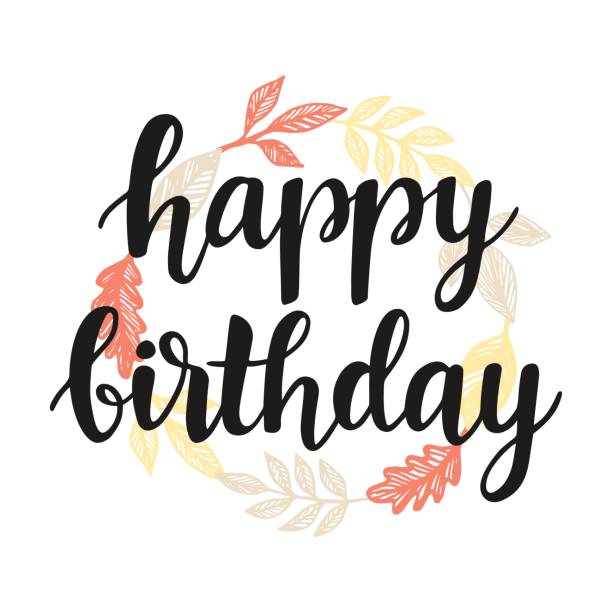 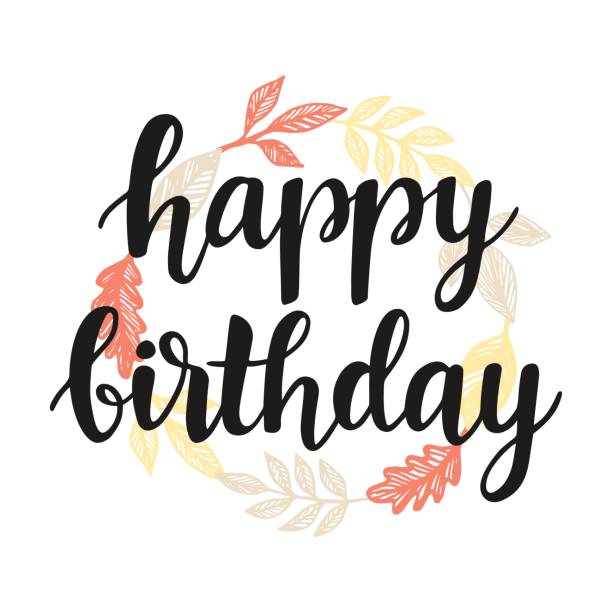 September 15	Mrs. Janet BassettJoseph Michalski		Richard TyoSeptember 16	Elouise PohlSeptember 17	Kathleen Gacioch		William ScheeleSeptember 20	Jose SilvaSeptember 21	Madyson BovayLenore PastulaSeptember2022Our Lady of the Lake Catholic Church1239:00 am Mass First FridayAdoration9:00 am MassFirst Saturday9:00 am MassConfessions3:00 pm4:00 pm Mass45678910    Confessions          8:00 am   9:00 am Mass9:00 MassLabor DayOffice Closed9:00 am Mass9:00 am Mass9:00 am Mass9:00 am MassConfessions3:00 pm4:00 pm Mass11121314151617    Confessions          8:00 am   9:00 am MassParish Mission6:30 pm9:00 am MassParish Mission6:30 pm9:00 am MassParish MissionConfessions6:30 pm9:00 am MassParish Mission6:30 pmMass at King’s Nursing Home11:00 am6:30 pm MassParish Mission6:30 pm9:00 am MassConfessions3:00 pm4:00 pm Mass18192021222324Confessions8:00 am9:00 am MassNo MassCCW Meeting4:00 pmPriest’s Convocation in CadillacNo MassPriest’s Convocation in CadillacNo MassPriest’s Convocation in CadillacNo MassPriest’s Convocation in Cadillac9:00 am MassConfessions3:00 pm4:00 pm MassSt. Vincent Collection252627282930Confessions8:00 am9:00 am MassSt. Vincent CollectionNo Mass9:00 am Mass9:00 am Mass9:00 am MassMass at the Brook11:00 am9:00 am MassParish/School Office Hours:    Monday – Friday   8:00 am – 4:00 pm.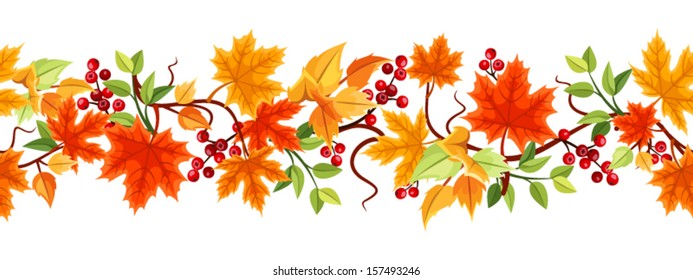 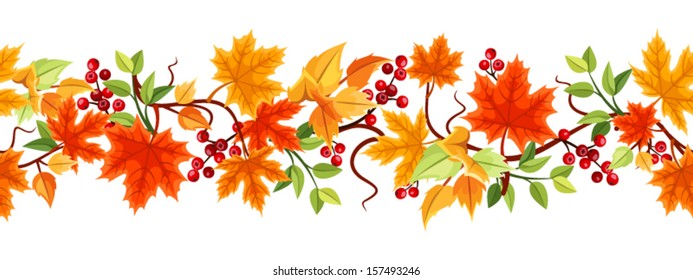 If you need to reach Father Peter after hours, call the church office and select Ext. 2Confession Times: Saturdays 3:00 PM		   Sundays 8:00 AMParish/School Office Hours:    Monday – Friday   8:00 am – 4:00 pm.If you need to reach Father Peter after hours, call the church office and select Ext. 2Confession Times: Saturdays 3:00 PM		   Sundays 8:00 AMParish/School Office Hours:    Monday – Friday   8:00 am – 4:00 pm.If you need to reach Father Peter after hours, call the church office and select Ext. 2Confession Times: Saturdays 3:00 PM		   Sundays 8:00 AMParish/School Office Hours:    Monday – Friday   8:00 am – 4:00 pm.If you need to reach Father Peter after hours, call the church office and select Ext. 2Confession Times: Saturdays 3:00 PM		   Sundays 8:00 AMParish/School Office Hours:    Monday – Friday   8:00 am – 4:00 pm.If you need to reach Father Peter after hours, call the church office and select Ext. 2Confession Times: Saturdays 3:00 PM		   Sundays 8:00 AMParish/School Office Hours:    Monday – Friday   8:00 am – 4:00 pm.If you need to reach Father Peter after hours, call the church office and select Ext. 2Confession Times: Saturdays 3:00 PM		   Sundays 8:00 AMParish/School Office Hours:    Monday – Friday   8:00 am – 4:00 pm.If you need to reach Father Peter after hours, call the church office and select Ext. 2Confession Times: Saturdays 3:00 PM		   Sundays 8:00 AM